Załącznik graficzny nr 3 do Uchwały nr ……Rady Gminy Rewal z dnia ………… 2019r.Kąpielisko Pustkowo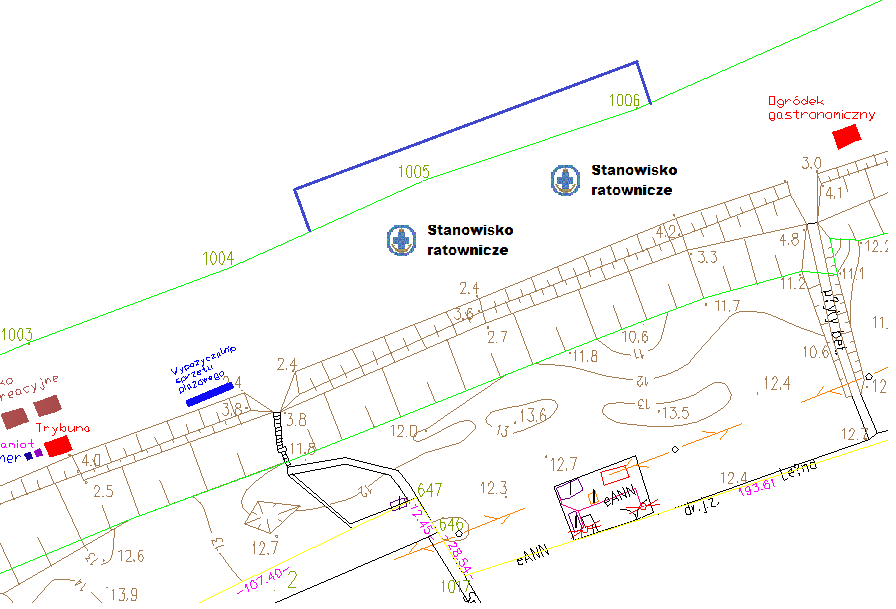 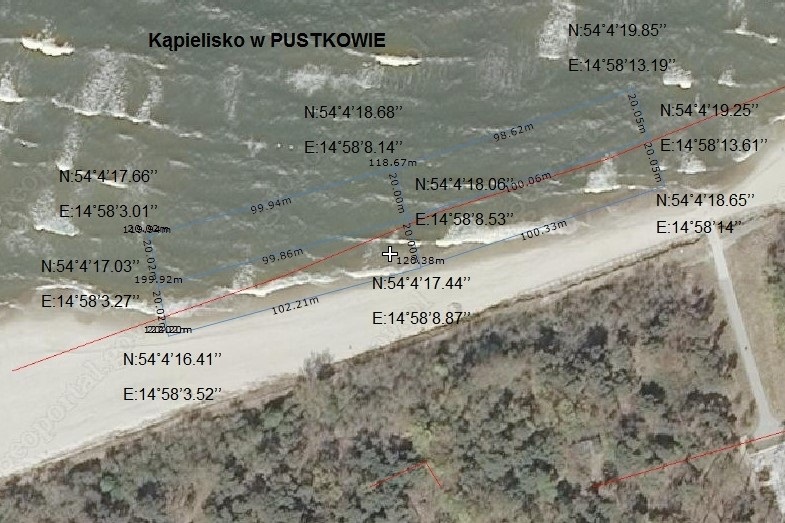 